Załącznik nr 1 do Regulaminu przyznawania usługi asystenta dydaktycznego (Wypełnia pracownik BDiSS UO – Obsługi Studentów z Niepełnosprawnościami)Szczegółowe informację zebrane przez pracownika w przeprowadzonym wywiadzie z osoba z niepełnosprawnością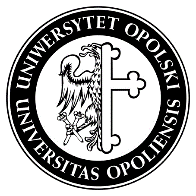 WNIOSEK O PRZYZNANIE USŁUGIASYSTENTA DYDAKTYCZNEGO WNIOSEK O PRZYZNANIE USŁUGIASYSTENTA DYDAKTYCZNEGO WNIOSEK O PRZYZNANIE USŁUGIASYSTENTA DYDAKTYCZNEGO I. Dane osoboweI. Dane osoboweI. Dane osoboweImię i nazwisko: …………………………………………………………………………………………….Imię i nazwisko: …………………………………………………………………………………………….Imię i nazwisko: …………………………………………………………………………………………….Data i miejsce urodzenia: ……………………………………………………………………………….Data i miejsce urodzenia: ……………………………………………………………………………….Data i miejsce urodzenia: ……………………………………………………………………………….Seria i numer dowodu osobistego: ……………………………………………………………………..Seria i numer dowodu osobistego: ……………………………………………………………………..Seria i numer dowodu osobistego: ……………………………………………………………………..PESEL: ………………………………………………………………………………………………………..PESEL: ………………………………………………………………………………………………………..PESEL: ………………………………………………………………………………………………………..Adres stałego zamieszkania: ……………………………………………………………………………..…………………………………………………………………………………………………………………..Adres stałego zamieszkania: ……………………………………………………………………………..…………………………………………………………………………………………………………………..Adres stałego zamieszkania: ……………………………………………………………………………..…………………………………………………………………………………………………………………..Adres korespondencyjny: ……………………………………………………………………………………………………………………………………………………………………………………………………..Adres korespondencyjny: ……………………………………………………………………………………………………………………………………………………………………………………………………..Adres korespondencyjny: ……………………………………………………………………………………………………………………………………………………………………………………………………..nr telefonu kontaktowego: ……………………………………………………………………………….e-mail (numeralbumu@student.uni.opole.pl): ……………………………………………………….Nazwa Wydziału /Jednostki: …........................................................................................Kierunek studiów: …….....................................................................................................Rodzaj studiów:nr telefonu kontaktowego: ……………………………………………………………………………….e-mail (numeralbumu@student.uni.opole.pl): ……………………………………………………….Nazwa Wydziału /Jednostki: …........................................................................................Kierunek studiów: …….....................................................................................................Rodzaj studiów:nr telefonu kontaktowego: ……………………………………………………………………………….e-mail (numeralbumu@student.uni.opole.pl): ……………………………………………………….Nazwa Wydziału /Jednostki: …........................................................................................Kierunek studiów: …….....................................................................................................Rodzaj studiów:stacjonarne/niestacjonarne, I stopnia, II stopnia, jednolite magisterskie°Rok studiów: ………………………………………………………………………………………………...Nr albumu: …………………………………………………………………………………………………..stacjonarne/niestacjonarne, I stopnia, II stopnia, jednolite magisterskie°Rok studiów: ………………………………………………………………………………………………...Nr albumu: …………………………………………………………………………………………………..stacjonarne/niestacjonarne, I stopnia, II stopnia, jednolite magisterskie°Rok studiów: ………………………………………………………………………………………………...Nr albumu: …………………………………………………………………………………………………..II. Stopień niepełnosprawności orzeczony przez komisję lekarską°II. Stopień niepełnosprawności orzeczony przez komisję lekarską°II. Stopień niepełnosprawności orzeczony przez komisję lekarską°znaczny stopień niepełnosprawnościumiarkowany stopień niepełnosprawnościlekki stopień niepełnosprawnościznaczny stopień niepełnosprawnościumiarkowany stopień niepełnosprawnościlekki stopień niepełnosprawnościznaczny stopień niepełnosprawnościumiarkowany stopień niepełnosprawnościlekki stopień niepełnosprawnościIII. Okres wnioskowania o usługę (nie dłuższy niż jeden semestr studiów):III. Okres wnioskowania o usługę (nie dłuższy niż jeden semestr studiów):III. Okres wnioskowania o usługę (nie dłuższy niż jeden semestr studiów):Rok akademicki: 20……… /20………20……… /20………Semestr: letni/zimowy °letni/zimowy °Czas, w którym miałby pracować asystent osoby niepełnosprawnej ° (należy załączyć plan zajęć/dnia i zaznaczyć, które zajęcia/czynności miałaby obejmować usługa):…………………………………………………………………………………………………………………..Czas, w którym miałby pracować asystent osoby niepełnosprawnej ° (należy załączyć plan zajęć/dnia i zaznaczyć, które zajęcia/czynności miałaby obejmować usługa):…………………………………………………………………………………………………………………..Czas, w którym miałby pracować asystent osoby niepełnosprawnej ° (należy załączyć plan zajęć/dnia i zaznaczyć, które zajęcia/czynności miałaby obejmować usługa):…………………………………………………………………………………………………………………..IV. Uzasadnienie konieczności przyznania usługi:………………………………………………………………………………………………………………….………………………………………………………………………………………………………………….………………………………………………………………………………………………………………….………………………………………………………………………………………………………………….………………………………………………………………………………………………………………….………………………………………………………………………………………………………………….………………………………………………………………………………………………………………….IV. Uzasadnienie konieczności przyznania usługi:………………………………………………………………………………………………………………….………………………………………………………………………………………………………………….………………………………………………………………………………………………………………….………………………………………………………………………………………………………………….………………………………………………………………………………………………………………….………………………………………………………………………………………………………………….………………………………………………………………………………………………………………….IV. Uzasadnienie konieczności przyznania usługi:………………………………………………………………………………………………………………….………………………………………………………………………………………………………………….………………………………………………………………………………………………………………….………………………………………………………………………………………………………………….………………………………………………………………………………………………………………….………………………………………………………………………………………………………………….………………………………………………………………………………………………………………….Załączone dokumenty:Zaświadczenie potwierdzające status studenta wydane przez dziekanat właściwego wydziału;Aktualne orzeczenie o niepełnosprawności, o stopniu niepełnosprawności albo orzeczenie, o którym mowa w art. 5 oraz art. 62 ustawy z dnia 27 sierpnia 1997 r. o rehabilitacji zawodowej i społecznej oraz zatrudnianiu osób niepełnosprawnych;Zaświadczenie lekarskie o aktualnym stanie zdrowia (jeżeli wymaga tego pracownik BDiSS UO);Plan zajęć/dnia studenta wraz z informacją, które z zajęć/czynności dnia miałaby obejmować usługa asystenta,Oświadczenie studenta o zapoznaniu się niniejszym Regulaminem i akceptacji jego postanowień;Podpisaną klauzulę zgody dotyczącą zgody na przetwarzanie danych osobowych wraz z informacją o przetwarzaniu danych osobowych.Załączone dokumenty:Zaświadczenie potwierdzające status studenta wydane przez dziekanat właściwego wydziału;Aktualne orzeczenie o niepełnosprawności, o stopniu niepełnosprawności albo orzeczenie, o którym mowa w art. 5 oraz art. 62 ustawy z dnia 27 sierpnia 1997 r. o rehabilitacji zawodowej i społecznej oraz zatrudnianiu osób niepełnosprawnych;Zaświadczenie lekarskie o aktualnym stanie zdrowia (jeżeli wymaga tego pracownik BDiSS UO);Plan zajęć/dnia studenta wraz z informacją, które z zajęć/czynności dnia miałaby obejmować usługa asystenta,Oświadczenie studenta o zapoznaniu się niniejszym Regulaminem i akceptacji jego postanowień;Podpisaną klauzulę zgody dotyczącą zgody na przetwarzanie danych osobowych wraz z informacją o przetwarzaniu danych osobowych.Załączone dokumenty:Zaświadczenie potwierdzające status studenta wydane przez dziekanat właściwego wydziału;Aktualne orzeczenie o niepełnosprawności, o stopniu niepełnosprawności albo orzeczenie, o którym mowa w art. 5 oraz art. 62 ustawy z dnia 27 sierpnia 1997 r. o rehabilitacji zawodowej i społecznej oraz zatrudnianiu osób niepełnosprawnych;Zaświadczenie lekarskie o aktualnym stanie zdrowia (jeżeli wymaga tego pracownik BDiSS UO);Plan zajęć/dnia studenta wraz z informacją, które z zajęć/czynności dnia miałaby obejmować usługa asystenta,Oświadczenie studenta o zapoznaniu się niniejszym Regulaminem i akceptacji jego postanowień;Podpisaną klauzulę zgody dotyczącą zgody na przetwarzanie danych osobowych wraz z informacją o przetwarzaniu danych osobowych.°właściwe podkreślić°właściwe podkreślićData i podpis Wnioskodawcy………………………………………………………………………………………………………………………………………………………………………………………………………………………………………………………………………………………………………………………………………………………………………………………………………………………………………………………………………………………………………………………………………………………………………………………………………………………………………………………………………………………………………………………………………………………………………………………………………………………………………………………………………………………………………………………………………………………………………………………………………………………………………………………………………………………………………………………………………………………………………………………………………………………………………………………………………………………………………………………………………………………………………………………………………………………………………………………………………………………………………………………………………………………………………………………………………………………………………………………………………………………………………………………………………………………………………………………………………………………………………………………………………………………………………………………………………………………………………………………………………………………………………………………………………………………………………………………………Data i podpis BDiSS